Пам'ятка вчителю1.Умій радіти маленьким успіхам своїх учнів і співпереживати їхнім невдачам.2.Ти дуже близька людина для свого учня. Намагайся, щоб він був завжди відкритим для тебе. Стань йому другом і наставником.3.Не бійся признатися у своєму незнанні якого-небудь питання. Будь разом з ним у пошуку. Намагайся вселити в учня віру в себе, в його успіх. Тоді багато вершин для нього стануть переборними.4.Не вимагай на уроці "ідеальної дисципліни". Не будь авторитарним. Пам'ятай, урок – це частинка життя дитини. Він не повинен бути скутим і затиснутим. Формуй у дитині особу відкриту, захоплену, розкуту, здатну творити, всебічно розвинену.5.Прагни до того, щоб твої уроки не стали шаблонними, проведеними "по трафарету". Хай на уроках здійснюються відкриття, народжуються істини, підкоряються вершини, продовжуються пошуки.6.Кожна зустріч з учителем для батьків повинна стати корисною та результативною. Кожні збори – озброїти їх новими знаннями з області педагогіки, психології, процесу навчання.7.Заходь до класу з посмішкою. При зустрічі заглянь кожному учню в очі, дізнайся його настрій і підтримай, якщо йому сумно.8.Неси дітям добру енергію та завжди пам'ятай, що "учень - це не судина, яку необхідно наповнити, а факел, який потрібно запалити".9.Пам'ятай: низькі бали дуже шкідливі для формування характеру. Знайди можливість не захоплюватися цими балами. Будь у пошуку можливості знайти шлях подолання невдачі, що спіткала учня.10.Пам'ятай: кожен твій урок повинен бути хай маленьким, але кроком уперед, до пізнання нового, невідомого.11.Учень завжди в навчанні повинен долати труднощі. Бо тільки в труднощах розвиваються здібності, необхідні для їх подолання. Умій визначити "планку" цих труднощів. Вона не повинна бути завищеною або заниженою.12.Учи своїх вихованців трудитися. Не шукай легкого шляху в навчанні. Але пам'ятай, як важливо підтримати, підбадьорити, бути поряд у важкій ситуації. Відчувай, де необхідні твоє плече, твої знання, твій досвід.13.Якщо з двох балів думаєш, який обрати, - не сумнівайся, постав вищий. Повір у дитину. Дай їй крила. Дай їй надію.14.Не приховуй від дітей своїх добрих відчуттів, але пам'ятай: серед них ніколи не повинно бути особливого місця для "улюбленчиків". Намагайся в кожній дитині побачити визначене їй, відкрий її їй самій і розвий у ній те приховане, про що вона і не підозрює.15.Пам'ятай про те, що дитині повинно бути цікаво на уроці. Тільки коли цікаво, дитина стає уважною.16.У спілкуванні з батьками своїх учнів пам'ятай, що їхні діти - найдорожче в житті. Будь розумним і тактовним. Знаходь потрібні слова. Намагайся не образити і не принизити їхню гідність.17.Не бійся вибачитися, якщо був неправим. Твій авторитет в очах учнів тільки підвищиться. Будь терплячим і до їхніх помилок.18.Живи з дітьми повним життям. Радій і засмучуйся разом з ними. Захоплюйся і дивуйся. Жартуй і наставляй. Учи бути нетерплячими до брехні й насильства. Учи справедливості, завзятості, правдивості.19.Не виховуй дуже самовпевнених – їх уникатимуть; дуже скромних - їх не поважатимуть; дуже балакучих - на них не звертатимуть уваги; дуже мовчазних - на них не зважатимуть; дуже суворих - від них відмахнуться; дуже добрих – їх розтопчуть.20.Будь завжди витриманим, терплячим, урівноваженим.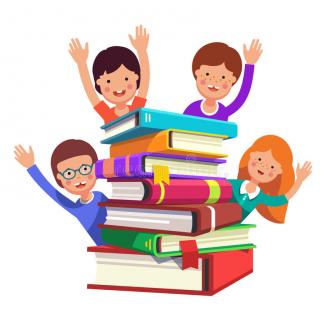 Схваленопротокол засідання педагогічної радиКУ Сумської ЗОШ №6 30.08.2021 №1ЗатвердженоНаказ КУ Сумської ЗОШ №630.08.2021 р. №173